FORM5AIN THE COUNTY COURT OF VICTORIA AT MELBOURNE DAMAGES & COMPENSATION LIST GENERAL DIVISION COMMON LAW  DIVISION  -   GENERAL LIST No. Cl-14-07978B E T W E E N :SAVANNAH MALEY	      Plaintiff- and -OLIVER O’SHANE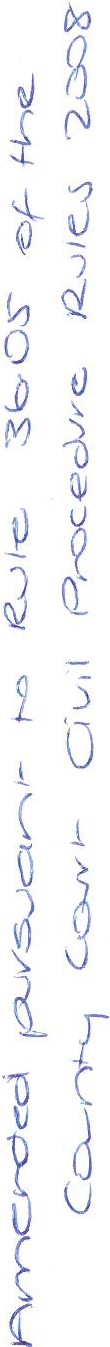 ASHTON BLACKLOCK ESTATE AGENCY PTY LIMITEDAMENDED WRITDefendant Second DefendantDate of document: Filed on behalf of:Prepared by: Philip Lorenzini  & AssociatesLevel 27568 Lonsdale StreetMELBOURNE	VIC  3000TO THE DEFENDANTS30 June 2014 The PlaintiffSolicitor's Code:  994Tel:  03 9978 3212DX: 916 (MELBOURNE) Ref:  PTL 344281TAKE NOTICE that this proceeding has been brought against you by the plaintiff for the claim set out in this writ.IF YOU INTEND TO DEFEND the proceeding, or if you have a claim against the plaintiff which you wish to have taken into account at the trial, YOU MUST GIVE NOTICE of your intention by filing an appearance within the proper time for appearance stated below.YOU OR YOUR SOLICITOR may file the appearance.	An appearance is filed by -filing a "Notice of Appearance" in the Registrar's office in the County Court Registry, 250 William Street, Melbourne, or, where the writ has been filed in the office of a Registrar out of Melbourne, in the office of that Registrar; andon the day you file the Notice, serving a copy, sealed by the Court at the plaintiff's address for service, which is set out at the end of this writ.IF YOU FAIL to file an appearance within the proper time, the plaintiff may OBTAIN JUDGMENT AGAINST YOU on the claim without further notice.THE PROPER TIME TO FILE AN APPEARANCE is as follows -where you are served with the writ in Victoria, within 10 days after service;where you are served with the writ out of Victoria and in another part of Australia, within 21 days after service;DZl/5063697/TVB  /7703574   1.DOC+-700&74='1/occ0510- 2 -where you are served with the writ in Papua New Guinea, within 28 days after service;where you are served with the writ in New Zealand under Part 2 of the Trans-Tasman Proceedings Act 2010 of the Commonwealth, within30 working days (within the meaning of that Act) after service or, if a shorter or longer period has been fixed by the Court under section 13(1)(b) of that Act, the period so fixed;in any other case, within 42 days after service of the writ.IF the plaintiff claims a debt only and you pay that debt, namely,$_  __   _  __  _  _	and $	·   for legal costs to the plaintiff or hissolicitor within the proper time for appearance, this proceeding will come to an end. Notwithstanding the payment you may have the costs taxed by the Court.FILED	/$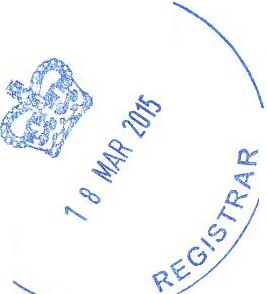 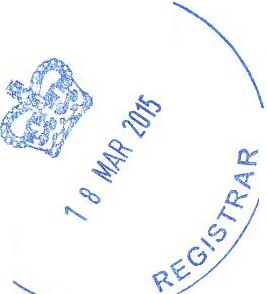 0C)>-'?	The RegistrarTHIS WRIT is to be served within one year from the date it is filed or within such further period as the Court orders.DZl/5063697fTVB/7703574 1.DOC+-7-0Je-74:='1/occ0510-3-Plaintiffs endorsement of a statement of claim or of a  AND THE PLAINTIFF CLAIMS DAMAGESstatement sufficient to give with reasonable particularity notice of the nature of the claim and the cause thereof and of the relief or remedy sought in the processing.DATED the 30th day of June 2014			Philip Lorenzini and Associates    Phillip Lorenzini & AssociatesSolicitors for the PlaintiffDZl/506 3697/TVB/7703574   1.D0 C++W&74::+/occ0510IN THE COUNTY COURT OF VICTORIA AT MELBOURNEDAMAGES AND COMPENSATION LISTGeneral DivisionCOMMON LAW DIVISION -  GENERAL  LISTNo: Cl-14-07978BETWEEN:SAVANNAH MALEY	Plaintiff-and-OLIVER O’SHANE	First Defendant-and-AHSTON BLACKLOCK ESTATE A.GENCY PTY LTD(A.C.N 004 451174)	Second DefendantSTATEMENT OF CLAIMDate of Document: Filed on behalf of: Prepared by: Phillip Lorenzini LawyersLevel 27586 Lonsdale StreetMelbourne VIC 300018 March 2014 The PlaintiffLawyer Code:564 DX: 466 (Melbourne) Tel: (03) 9605 2700 Ref:  PTL 344281The First Defendant is and was at all relevant  times:A natural person and is capable of being sued in Victoria;The owner of a residential property at 4 White Court, Moligal, VIC, 3472 (" the premises" );The landlord of the premises.92645682. The Second Defendant is and  1was at all relevant times:Incorporated and capable of being sued in Victoria;A licensed  real estate  agent;Engaged by the First Defendant to let the premises;Engaged by the First Defendant to manage the premises;Engaged by the First Defendant to inspect the premises for defects and advise it of the need for repair.CONTRACT CLAIM3. On or about 21 June 2011 the Plaintiff entered into an agreement with the First Defendant to lease the premises ('the agreement").PARTICULARSA copy of the lease documents are available upon request to the Plaintiff's solicitors.4. At all relevant times the Plaintiff paid the First Defendant the nominated rental payment and was entitled to reside at the premises in accordance with the agreement.5. It was a term of the agreement ("the term") that the First Defendant would ensure that the premises were reasonably safe and fit for habitation.PARTICULARSThe term is to be implied by virtue of the common law and  section 68 of the Residential Tenancies Act 1997 (Vic). Clause 5 of the agreement specified9264568	2that "THE LANDLORD must ensure that the premises are maintained in good repair...".6. On 24 February 2013 the Plaintiff was gardening at the rear of the premises when a wooden retaining wall ("the wall") collapsed causing her to trip and fall onto the ground ("the incident").7. The incident was caused by the First Defendant's breach of the term.PARTICULARSFailing to install a support for the wall;Failing to have a system for inspecting the premises to check for defects with the wall;Failing to replace the sleepers in the wall;Failing to maintain the premises such that they were safe for use by  tenants;Failing to exercise due care and skill in the maintenance of the premises;Permitting  the continuation of a situation of  danger.8. As a result of the First Defendant's breach of the term the Plaintiff has suffered injury ("the injuries"), loss and damage.PARTICULARS OF INJURYInjury to the right arm and wrist requiring open reduction and internal fixation;Scarring at  the site of the surgery;Pain, distress and anxiety9264568	3PARTICULARS OF LOSSThe Plaintiff was born on 28 January 1966. At the date of the incident she was working and claims a loss of earnings or loss of earning capacity. The Plaintiff has had treatment paid for by Medicare which will be required to be repaid. The Plaintiff will particularise the amount to be repaid upon a receipt of a valid notice of charge.NEGLIGENCE  CLAIM9.  Further the First Defendant as an occupier of  the premises owed  the Plaintiff  a duty  pursuant to s. 14B of  the Wrongs  Act 1958 (Vic)("the  Act") to ensure that the Plaintiff while at  the  premises  was  not  injured  by reason  of the  state of  the  premises or of things done or omitted  to be done in  relation  to  the state of  the premises.10. By reason of the incident the First Defendant breached its duty   tothe Plaintiff pursuant to the Act.PARTICULARSThe Plaintiff refers to and repeats the particulars subjoined to paragraph 7 above.11. By reason of  the  First Defendant's breach of its  duty pursuant  to theAct, as pleaded above, the Plaintiff has suffered the injuries, loss and damage.9264568	4PARTICULARSThe Plaintiff refers to and repeats the particulars subjoined to paragraph 8 above.Further by reason of the matters alleged in paragraph 2 above the Second Defendant owed the Plaintiff a duty  to:Ensure the premises were  in a condition fit for domestic habitation;Maintain the premises in good repair;Inspect the premises and advise the First Defendant of any defects;Take care to avoid foreseeable risks of injury at the premises.By reason of the incident the Second Defendant breached its duty of care to the Plaintiff.PARTICULARS OF BREACHFailing to properly maintain the premises;Failing to properly inspect the premises,Failing to arrange for adequate supports to be placed about the wall to keep it in place;Failing to inform the First Defendant that the wall needed adequate support to ensure that it did not fall;9264568	5Exposing the Plaintiff to a risk of injury which could have been avoided  with reasonable care;Failing to exercise due care and skill in the management of the property;Failing to exercise due care and skill for the safety of the Plaintiff in all the circumstances.14.	As a consequence of the matters alleged in paragraph 13 above the Plaintiff has suffered the injuries, loss and damage.PARTICULARSThe Plaintiff  refers to and  repeats the particulars subjoined to paragraph  8.15. The Plaintiff has sustained a "significant injury" within the meaning of the Act.AND THE PLAINTIFF CLAIMS DAMAGESB. T. Newton9264568	6- 4 -Place of trial - Melbourne.Mode of trial - Judge alone.This writ was filed -by the plaintiff in person;for the plaintiff by Phillip Lorenzini, Solicitors of Level 27, 586 Lonsdale Street, MELBOURNE, VIC, 3000for the plaintiff by solicitor, ofas agent for solicitor, ofThe address of the Plaintiff is -7 Spence Street, Moliagul, VIC, 3472. The address for service of the Plaintiff is -C/- Philip Lorenzini Lawyers, of Level 27, 586 Lonsdale Street, MELBOURNE, VIC, 3000 (Ref. PTL 344281).The address of the First Defendant is -C/- Ashton Blacklock Estate Agency Pty Ltd, PO Box 222, Moligal, VIC, 3472 RMB 224 Warren, One Mile Creek, Vic, 3482The address of the Second Defendant is18-20 Jackson Street, Moliagul, VIC, 3472.DZl/5063697/TVB/7703574  1.D0 C-7--7-0J	/ occ0510